+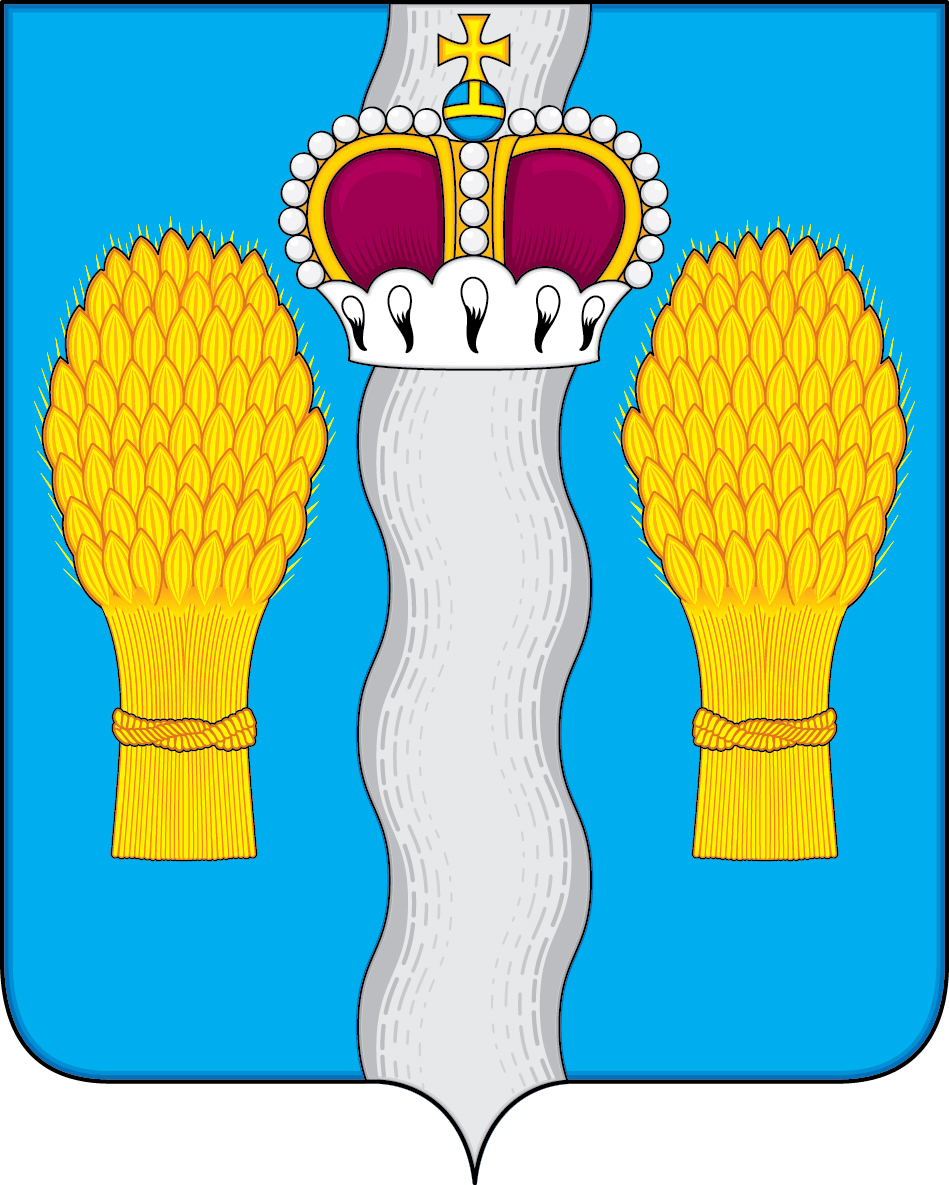 Р А Й О Н Н О Е  С О Б Р А Н И Емуниципального района «Перемышльский район»РЕШЕНИЕс. Перемышль« 22 »  декабря 2022 г                                                                          №  153           В соответствии с Бюджетным кодексом Российской Федерации, статьей 26 Устава муниципального района «Перемышльский район» Районное Собрание муниципального района                                                        РЕШИЛО:       1. Внести в решение Районного Собрания муниципального района «Перемышльский район» от 23.12.2021 года № 78 (в ред. от 24.03.2022 № 101, от 15.08.2022 № 128)  «О бюджете муниципального района «Перемышльский район» на 2022 год и на плановый период 2023 и 2024 годов» следующие изменения и дополнения:       1.1. Пункт 1 изложить в следующей редакции:      « 1. Утвердить основные характеристики бюджета муниципального района на 2022  год:      - общий объем доходов бюджета муниципального района «Перемышльский район» в сумме 1 268 227 854,37рубля, в том числе объем безвозмездных поступлений в сумме 1 037 635 118,37 рублей;      - общий объем расходов бюджета муниципального района «Перемышльский район» в сумме  1 283 925 027,51рублей;      - общий объем бюджетных ассигнований Дорожного фонда муниципального района «Перемышльский район» в сумме 191 451 390,95 рублей;      - нормативную величину резервного фонда администрации муниципального района «Перемышльский район» в сумме       250 000 рублей;      - верхний предел муниципального внутреннего долга муниципального района «Перемышльский район» на 01.01.2023 года в сумме 0 тыс. рублей, в том числе верхний предел по муниципальным гарантиям муниципального района 0 тыс. рублей;      - дефицит бюджета муниципального района «Перемышльский район» в сумме 15 697 173,14 рубля».       1.2. В пункте 11 цифру «119 341 288 рублей» заменить на цифру «116 443 534,70 рубля».       1.3. Приложения  №№ 2, 4, 6, 8, 10, 12, 14, 15, 16, 20   изложить в новой редакции согласно приложениям № 1 -  № 10.       2. Настоящее решение подлежит опубликованию.Глава муниципального района                                                 Т.В.Спасова	О внесении изменений и дополнений в решение Районного Собрания  от 23.12.2021 №78 (в ред. от 24.03.2022 № 101, от 15.08.2022 № 128)  «О бюджете муниципального района «Перемышльский район» на 2022 год и на плановый период 2023 и 2024 годов»